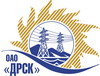 Открытое Акционерное Общество«Дальневосточная распределительная сетевая  компания»ПРОТОКОЛ ПЕРЕТОРЖКИПРЕДМЕТ ЗАКУПКИ: Открытый электронный запрос предложений на право заключения Договора на выполнение работ лот 2 - «Ремонт ВЛ-10 кВ Ф-2, Ф-20 ПС "Шимановск"» для нужд филиала ОАО «ДРСК» «Амурские электрические сети». Закупка проводится согласно ГКПЗ 2014г. раздела  1.1 «Услуги ремонта»  № 2605  на основании указания ОАО «ДРСК» от  03.09.2014 г. № 234.Плановая стоимость закупки:  1 700 000,00 руб. без НДС.ПРИСУТСТВОВАЛИ: члены постоянно действующей Закупочной комиссии 2-го уровня. ВОПРОСЫ ЗАСЕДАНИЯ ЗАКУПОЧНОЙ КОМИССИИ:В адрес Организатора закупки поступили две заявки на участие в  процедуре переторжки.Вскрытие конвертов было осуществлено в электронном сейфе Организатора закупки на Торговой площадке Системы www.b2b-energo.ru автоматически.Дата и время начала процедуры вскрытия конвертов с заявками на участие в закупке: 14:00 часов благовещенского времени 14.10.2014 г Место проведения процедуры вскрытия конвертов с заявками на участие в закупке: Торговая площадка Системы www.b2b-energo.ru.РЕШИЛИ:Утвердить протокол переторжки.Ответственный секретарь Закупочной комиссии 2 уровня  ОАО «ДРСК»                       		     О.А. МоторинаТехнический секретарь  Закупочной комиссии 2 уровня  ОАО «ДРСК»                           	     Т.В. Коротаева№ 607/УР-Пг. Благовещенск«14» октября  2014 г.№п/пНаименование Участника закупки и его адресОбщая цена заявки до переторжки, руб. без НДСОбщая цена заявки после переторжки, руб. без НДСООО «ДЭМ» (г. Свободный, ул. Шатковская, 126)1 691 231,35  1 650 573,922.ООО «Системы и Сети»  (г. Благовещенск, ул. Шевченко, 6)1 700 000,001 580 219,19